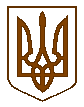 БУЧАНСЬКИЙ МІСЬКИЙ ГОЛОВАР О З П О Р Я Д Ж Е Н Н Я« 11 » листопада  2019 року					         	       		№ 205Про скликання позачергового засідання68-ї сесії Бучанської міської радиVII скликання	На підставі ст.42, 46 Закону України «Про місцеве самоврядування в Україні»,РОЗПОРЯДЖАЮСЬ:Скликати 68-му позачергову сесію Бучанської міської ради VII скликання о 16.00 год., 14 листопада 2019 року в приміщенні Центрального будинку культури, за адресою: м. Буча,                                     вул. Пушкінська, 61-В.До порядку денного 68-ї позачергової сесії внести питання у відповідності із додатком.Начальнику загального відділу Пронько О.Ф. довести дане розпорядження до відома депутатів Бучанської міської ради та запросити на сесію керівників управлінь та відділів міської ради, представників засобів масової інформації. Контроль за виконанням даного розпорядження покласти на секретаря ради Олексюка В.П.Міський голова							  	     А.П. ФедорукПогоджено:В.о. керуючого справами					   	     О.Ф. ПронькоНачальник юридичного відділу					      М.С. Бєляков